9 класс,  литература Тема:  А. С. Пушкин. Любовная лирика: «К***» («Я помню чудное мгновенье…»), «Я вас любил…», «Мадонна»  Цели урока:1. обучающая: расширить и углубить знания  о творчестве А.С.Пушкина; познакомить учащихся с темой любви в любовной лирике Пушкина; рассмотреть женские образы, одухотворенные любовью поэта; показать поэтическое мастерство поэта; закрепить и совершенствовать умения и навыки учащихся как исследование и анализ лирического произведения; выяснить при чтении стихов наизусть степень понимания смысла и восприятия прочитанного стихотворения;2. развивающая: развивать умение анализировать стихотворный текст с точки зрения его жанра, темы, идеи, композиции и выразительно его читать; сопоставлять факты биографии со смысловыми особенностями стихотворения; развивать умения выразительно читать, ассоциативно мыслить3. воспитывающая: воспитание высоких нравственных и эстетических идеалов; стремление к вдумчивому чтению и осмысленному пониманию стихотворного текста; воспитывать любовь к поэзии.Оборудование: доска, учебник, презентация, мультимедийный проектор, сборник стихотворений А.С. Пушкина.Оформление урока: репродукции женских портретов, портрет А.С.Пушкина; запись романса М.Глинки «Я помню чудное мгновенье…».Ход урокаI. Организационный момент.II. Повторение изученного материала, проверка домашнего задания:Проверка конспектов анализа стихотворения «К морю», «Вакхическая песня» «Подражания Корану»;5 минут поэзии (чтение наизусть «К Чаадаеву»).III. Объявление темы, постановка целей урока (запись в тетради темы урока).IV. Основная часть урока.1. Вступительное слово учителя о теме любви в лирике А.С. Пушкина         Пушкин был человеком, жизнь которого прошла среди женщин. Однако любовную лирику Пушкина не следует рассматривать как поэтический аналог его «донжуанского списка». В шедеврах пушкинской поэзии говорится именно о чувствах поэта, а не об отношениях, связывающих его с возлюбленными. Не стоит, читая стихотворения «Я вас любил…» или «На холмах Грузии», искать ответ на вопрос кого имел в виду поэт, признаваясь в искренней, нежной любви. В стихотворении «Я помню чудное мгновенье» отразились две встречи с А.П. Керн в 1819 году и 1825 году. Но реально жизнь поэта, в которой за шесть лет было немало других женщин, бесконечно далека от поэтической картины, созданной в этом произведении.

        Любовь для Пушкина – лирика – предмет высокой поэзии. Она словно выведена за пределы быта, житейской «прозы». « Стихотворения, коих цель горячить воображение любострастными описаниями, - подчеркивал Пушкин, - унижают поэзию». Стихи Пушкина – вовсе не дневник его любовных побед и поражений. В них мы находим то, чего не в состоянии дать ни одно биографическое «разыскание», касающееся любовных увлечений Пушкина. В них запечатлена не только психологическая, правда любовных переживаний, но и выражены философские представления поэта о Женщине как об источнике красоты, гармонии, неизъяснимых наслаждений. Пушкин любил женщин, оно воспел женщин.2.Рассказ  учителя о первой любви Пушкина к Е.П. Бакуниной.Итак, начнем знакомство с первой любви Пушкина – Екатериной Павловной Бакуниной. «Екатерина Павловна Бакунина училась живописи у Александра Брюллова. Сохранившиеся акварельные портреты свидетельствуют о ее незаурядном таланте. Она была предметом первого юношеского увлечения. Е.П. Бакунина – сестра лицейского товарища Пушкина. Она бывала на лицейских балах, подолгу жила в Царском Селе. С нежностью вспоминал о ней поэт многие годы спустя в черновых строфах 8 главы «Евгения Онегина». В 1834 году она вышла замуж за знакомца Пушкина, двоюродного брата А.П. Керн, А.А. Полторацкого». Вот строки А.С. Пушкина из дневниковой записи, сделанной 29.11.1815 г.: «…Я счастлив был! … нет, я вчера не был счастлив, поутру я мучился ожиданием с неожиданным волнением, стоя у окошка, смотрел я на снежную дорогу – её не было видно. Наконец я потерял надежду, вдруг нечаянно встречаюсь с ней на лестнице – сладкая минута. Как чёрное платье пристало милой Бакуниной! Но я не видел её 18 часов – ах! Какое положение, какая мука! Но я был счастлив – 5 минут».3. Сообщение ученика. Знакомство Пушкина с Е.К. Воронцовой.Следующее знакомство Пушкина было с Елизаветой Ксаверьевной Воронцовой. «Она была женой новороссийского генерал-губернатора М.С. Воронцова. В его подчинении находился Пушкин в Одессе. Современники говорят о ней как о женщине умной, тонкой, обольстительной. «Собственно красавицей она никогда не была, но никакая красавица не смогла бы с ней сравниться», – писал В.А. Сологуб. Чувство Пушкина к Елизавете Ксаверьевне оставило глубокий след в душе поэта. Оно запечатлено во многих обращенных к Воронцовой в стихах. Уезжая из Одессы, Пушкин получил от неё перстень-талисман, которым очень дорожил и с которым не расставался. Сестра Пушкина вспоминала, что, когда в Михайловское приходило из Одессы письмо с печатью, украшенной такими же знаками, какие находились на перстне её брата, Александр запирался в своей комнате, никуда не выходил и никого не принимал».
4.Сообщение ученицы. Знакомство с Анной Петровной Керн.  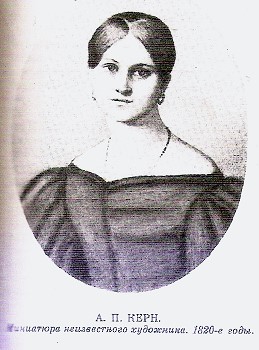 ( звучит Романс Глинки М.)С этой историей любви связана еще одна, не менее поэтичная. Композитор М.Глинка, влюбившись в дочь А. П Керн, написал музыку на стихи «К***».
- Прослушайте романс. Передала ли музыка настроение, душевное состояние героя?
(В начале – грустная, мечтательная; в середине – напряженная, тревожная; в конце- светлая, торжествующая).- Основой свыше сорока лирических романсов русских композиторов стало стихотворение «Я вас любил…»
«Адресатом любовной лирики поэта была Анна Петровна Керн. В 1819 году Пушкин с ней встретился в доме Оленина, президента Академии художеств. В июне 1825 года Анна приезжала в Тригорское к своей тетушке. Она пробыла здесь до 19 июля. Незадолго до ее отъезда Пушкин написал обращенное к ней стихотворение «К ***» (« Я помню чудное мгновенье»). А.П. Керн – живая, красивая и обаятельная женщина, была дружна со многими замечательными людьми своего времени: А.А. Дельвигом, М.И.Глинкой. По ее словам, Анна Петровна с жадностью читала « Кавказского пленника», « Бахчисарайский фонтан», «Евгения Онегина». Личная жизнь Анны Петровны Керн сложилась неудачно. Ее детство было омрачено взбалмошным и деспотичным отцом Петром Марковичем Полторацким. По его настоянию она была 17 лет выдана замуж за 52-х летнего бригадного генерала Е.Ф. Керна- грубого, малообразованного солдафона, во многом похожего на грибоедовского Скалозуба. Вскоре она оставила мужа и лишь после его смерти в 1841 году связала свою судьбу с человеком, которого любила. Была счастлива, хотя и жила в бедности. Похоронена Анна Петровна в десяти верстах от города Торжка Калининской области на живописном погосте Прутня. Ее могила всегда украшена цветами».5. Выразительное чтение стихотворения учителем:
Я помню чудное мгновенье:
Передо мной явилась ты,
Как мимолетное виденье,
Как гений чистой красоты.В томленьях грусти безнадежной,
В тревогах шумной суеты,
Звучал мне долго голос нежный
И снились милые черты.Шли годы. Бурь порыв мятежный
Рассеял прежние мечты,
И я забыл твой голос нежный,
Твои небесные черты.В глуши, во мраке заточенья
Тянулись тихо дни мои
Без божества, без вдохновенья,
Без слез, без жизни, без любви.Душе настало пробужденье:
И вот опять явилась ты,
Как мимолетное виденье,Как гений чистой красоты.И сердце бьется в упоенье,И для него воскресли вновьИ божество, и вдохновенье,И жизнь, и слезы, и любовь.65.Анализ стихотворения по плану:1.Тема. 2. Идея. 3.Эмоциональная окраска. 4. Построение стихотворения.5.Словесные образы.6. Изобразительные средства.7. Речевые особенности.
7. Сообщение учащегося. Знакомство А. С. Пушкина с Анной Алексеевной Олениной 

«Анна Оленина – дочь президента Академии художеств. Это он, искусный рисовальщик, украсил своими заставками и виньетками первое издание “Руслана и Людмилы”. Пушкин знал маленькую Анну, но сейчас это была 19-летняя красавица, живая, белокурая девушка, начитанная, образованная, поклонница поэзии. Поэт влюбился без памяти. Зиму и весну он не переставал посещать дом Оленин»
«Отец Анны не обрадовался, узнав, что поэт готовится сделать предложение его дочери: за Пушкином успела закрепиться слава легкомысленного человека. Однако намерение Пушкина было серьезным. Ей он посвятил множество восторженных стихов. Их свидания происходили в Летнем саду, куда Оленина приезжала в сопровождении гувернантки. Поэт поехал за ней на дачу в Приютино. Наконец, он посватался к ней, но приехал к концу званного обеда. Пушкину было отказано. Два года спустя поэт напишет в ее адрес стихи, которые сейчас все знают наизусть».

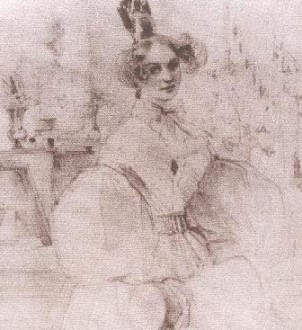 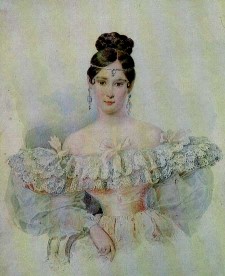 8.Сообщение учащейся. Знакомство с Натальей Николаевной Гончаровой. ( А. П. Брюллов .(1831 – 1832 г.) 
«Жена Пушкина, урожденная Гончарова. Впервые Пушкин увидел ее зимой (1828-1829гг) на одном из московских балов. « Когда я увидел ее в первый раз, - писал поэт, - красоту ее едва начинали замечать в свете. Я полюбил ее, голова у меня закружилась, я сделал предложение». Мать Натальи Николаевны не дала согласия на брак, хотя и не отказала окончательно. 6 мая 1830 года состоялась помолвка. К жене обращено много стихотворений:   « Мадонна», « Пора, мой друг, пора». После гибели Пушкина она уехала с 4-мя детьми к брату, где прожила 2 года. 
9.Чтение стихотворения «Мадонна». Словарная работа.1.«Пречистая» - одно из обращений к Богоматери.2. «Божественный Спаситель» - Христос, младенец.3.«С величием» - внушая преклонение, уважение.«Он с разумом в очах», несмотря на младенческий возраст.4. «Под пальмою Сиона» - о первой христианской Церкви, собранной в горнице Сионской10.Беседа .Обратите внимание на форму этого стихотворения. (Количество строф, рифмовка – это сонет). Вспомните, что это за жанр? Главные в смысловом отношении слова поэты обычно выносят в конец строки и закрепляют их с помощью рифмы. Найдите главные слова во втором трёхстишии. (Творец, образец, Мадонна).Кто такая Мадонна? (Мадонной католики называют Богородицу).Данное стихотворение дало повод для обвинения поэта в кощунстве. Почему Пушкин так называет свою возлюбленную?Найдите в стихотворении сравнение.И Мадонна, и Богоматерь на руках держат младенца Иисуса.Какие отличия заметили? (Мадонна изображена во весь рост; в ногах у Мадонны 2 ангела; Мадонна больше похожа на земную женщину, а у Богоматери - строгий, неземной лик, её младенец старше.)Итак, сделайте вывод о том, чьих признаков в стихотворении больше: Мадонны или Богоматери? (Богоматери).Каким образом исполнилось желание лирического героя? (Явилась земная женщина. Поэт называет свою избранницу «моя Мадонна»)Кто такой «Творец»? (Бог как создатель мира).Современники отмечали, что облик Натальи Николаевны Гончаровой вызывал ассоциации с изображением Богоматери. Да и сам Пушкин 30 июня 1830 года  писал Н.Н.Гончаровой, что копия «Мадонны» Рафаэля имеет поразительное сходство с его невестой. « Я утешаюсь тем, что часами простаиваю перед белокурой мадонной, похожей на Вас как две капли воды..»Вот такое возвышенное отношение было у поэта к любимой женщине.Чувство благоговения выражено и отбором лексики. В стихотворении есть слова высокого и книжного стилей, устаревшие. Попробуйте их назвать.Сформулируйте основную мысль.Только чувство подлинной любви позволяет поэту увидеть в земной женщине отблеск небесного совершенства. Мы видим возвышенное, благоговейное отношение к любимой женщине, благодарность судьбе за подаренное счастье.Какую цель ставил перед собой поэт, обожествляя любимую?Как выражает поэт свой идеал счастья в стихотворении «Мадонна»?И современники, и потомки до сих пор ведут споры о роли Н.Н.Гончаровой в жизни А.С.Пушкина: её обвиняют и оправдывают, упрекают и защищают, видят в ней то «погубительницу», то ангела-хранителя. Где же можно найти истину о жене поэта? Конечно же, в его письмах.…С твоим лицом ничто сравнить нельзя на свете – а душу твою люблю я ещё более твоего лица…(21 августа 1833 года.)…Конечно, друг мой, кроме тебя в жизни моей утешения нет – и жить с тобой в разлуке так же глупо, как и тяжело…(30 июня 1834 года.)V. Итог урокаVI. Домашнее задание:1.Прочитать статью учебника стр. 172-176.2.Выучить 1 из стихотворений наизусть.